Задание 1.Как-то раз приказал царь своим подданным отыскать такие диковинки, каких не сыскать в заморских странах. Отправились гонцы во все стороны Русской земли. 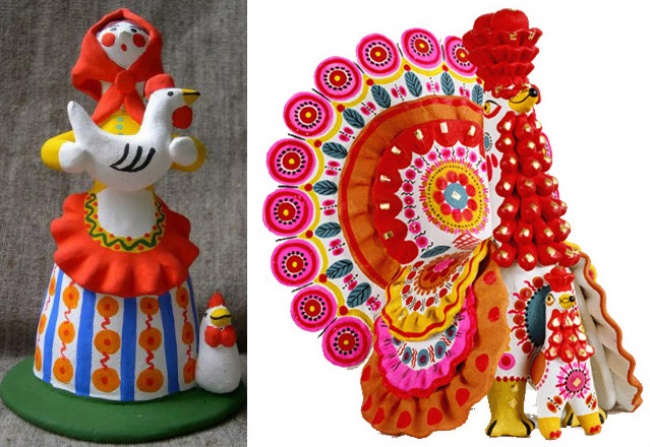 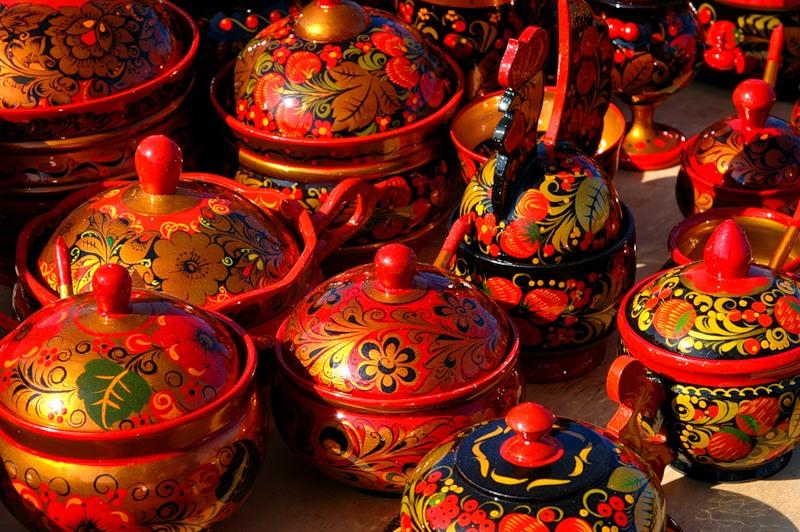 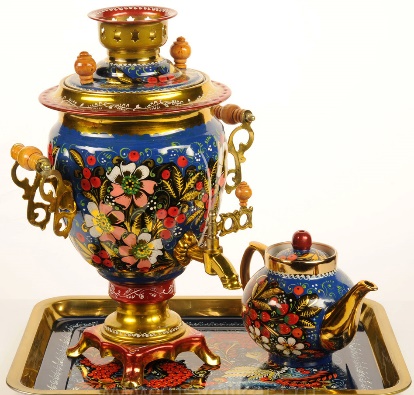 Где в России появились эти произведения народных ремесел?____________________________________________________________________________________________________________________________________________________________________________________________________________________________________________________________________________________________Какие русские народные промыслы тебе известны? Ответь при помощи рисунка.Задание 2.Рассматривал-рассматривал царь диковинки, которые ему гонцы привезли, да и утомился. Захотелось ему сказки слушать.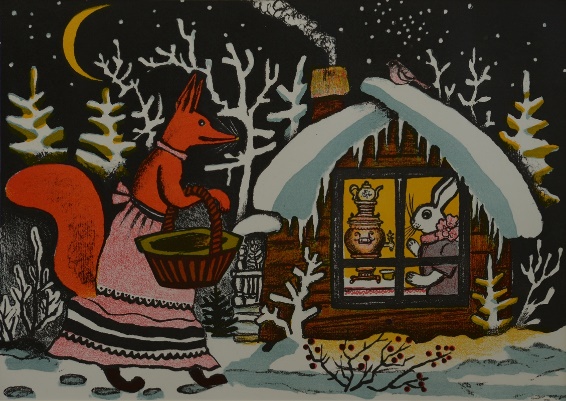 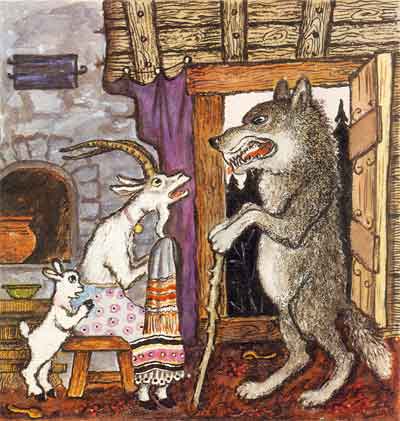 Рассмотри иллюстрации Юрия Васнецова к русским народным сказкам. Как называются эти сказки?____________________________________________________________________________________________________________________________________________________________________________________________________________________________________________________________________________________________Нарисуй иллюстрацию к своей любимой русской народной сказке.Задание 3.Отдохнул царь и отправился царскими делами заниматься – указы писать да грамоты читать. Выполни действия и напиши полученное слово, которое обозначает символ нашей Родины – России.БЕЖ – Ж + РЁК – К + ЗАЛ – Л = _______________________Какие еще символы России тебе известны? Нарисуй один из них.